ContractwijzigingsformulierCliëntgegevens risicoadres:Selecteer een wijziging:LET OP! Aan uitbreiding met onderstaande onderdelen zijn kosten verbonden.Voor een prijsopgave kunt u contact met de klantenservice opnemen.Aanvraag bewaakt open en sluitrooster:Aanvraag rapportage:Rapportages versturen wij per email.U kunt dit formulier ingevuld retourneren aan:		Per post:		G4S Secure Monitoring bv								Postbus 12630								1100 AP  Amsterdam Zuidoost						Per fax:		020-698 05 51						Per mail: 		klantenservice@nl.g4s.com*  Aankruisen wat van toepassing is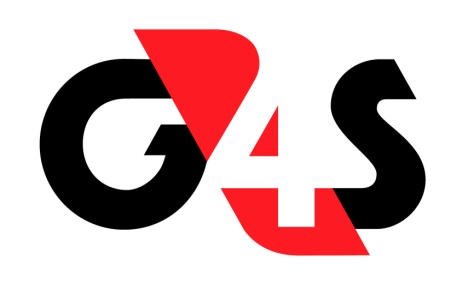 G4S Secure Monitoring bv Hogehilweg 121101 CD  Amsterdam ZuidoostPostbus 126301100 AP  AmsterdamTelefoon: +31 (0)20 660 41 00Fax: +31 (0)20 698 05 51Email: klantenservice@nl.g4s.comwww.g4s.nl Cliëntnummer:Naam:Adres:Postcode Woonplaats:Telefoon:E-mail:Contactpersoon:MaandagOpen:Dicht:Dinsdag Open:Dicht:WoensdagOpen:Dicht:DonderdagOpen:Dicht:VrijdagOpen:Dicht:ZaterdagOpen:Dicht:ZondagOpen:Dicht:Emailadres: